Детство–время золотоеИ волшебные мечты.Детство – это мы с тобою,Детство – это я и ты!1 июня – открытие смены в лагере «Солнышко» прошло в ходе игровой программы  «Счастье в ладошках и солнце в глазах». Путешествуя на волшебном поезде, мы побывали на станциях:Разминочная и художественная     Физкультурная и скороговорочная      Театральная  и загадочная          Игровая и трудовая Преодолев все трудности, мы получили в подарок много настольных игр!Салют, лето!    Салют, лагерь!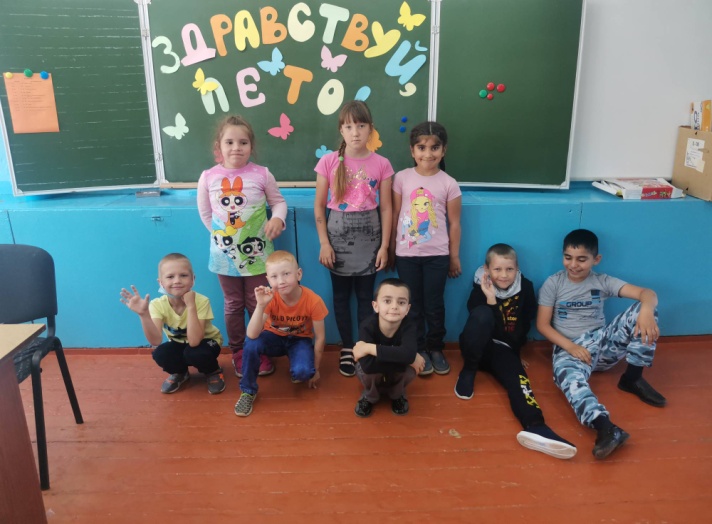 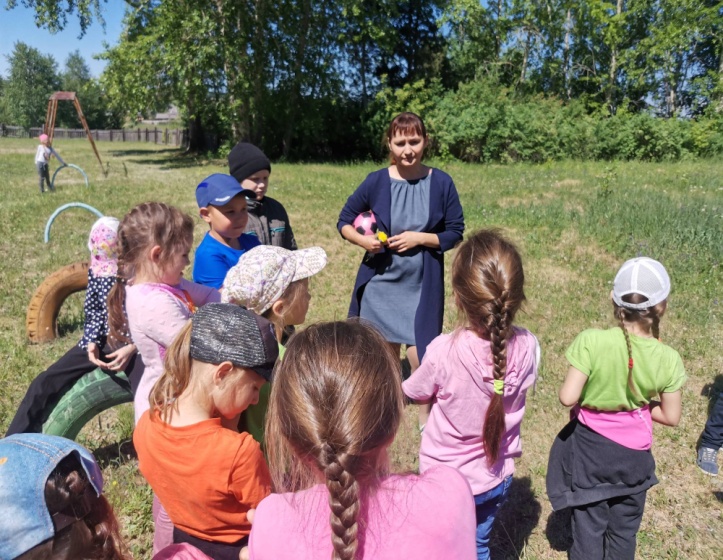 